Supporting InformationSynergistic Effect of Core-Shell Heterogeneous V2O5@MV6O15 (M=Na, K) Nanoparticles for Enhanced Lithium Storage PerformanceMeng Huang,†,‡ Caiyi Zhang,†,‡ Chunhua Han,*,‡ Xiaoming Xu,‡ Xiong Liu,‡ Kang Han,‡ Qi Li,‡ Liqiang Mai*,‡,§‡ State Key Laboratory of Advanced Technology for Materials Synthesis and Processing, International School of Materials Science and Engineering, Wuhan University of Technology, Wuhan 430070, China§ Department of Chemistry, University of California, Berkeley, California 94720, United States* Correspondence authors.E-mail addresses: mlq518@whut.edu.cn (L. Mai)hch5927@whut.edu.cn (C. Han)† The authors contributed equally to this manuscript.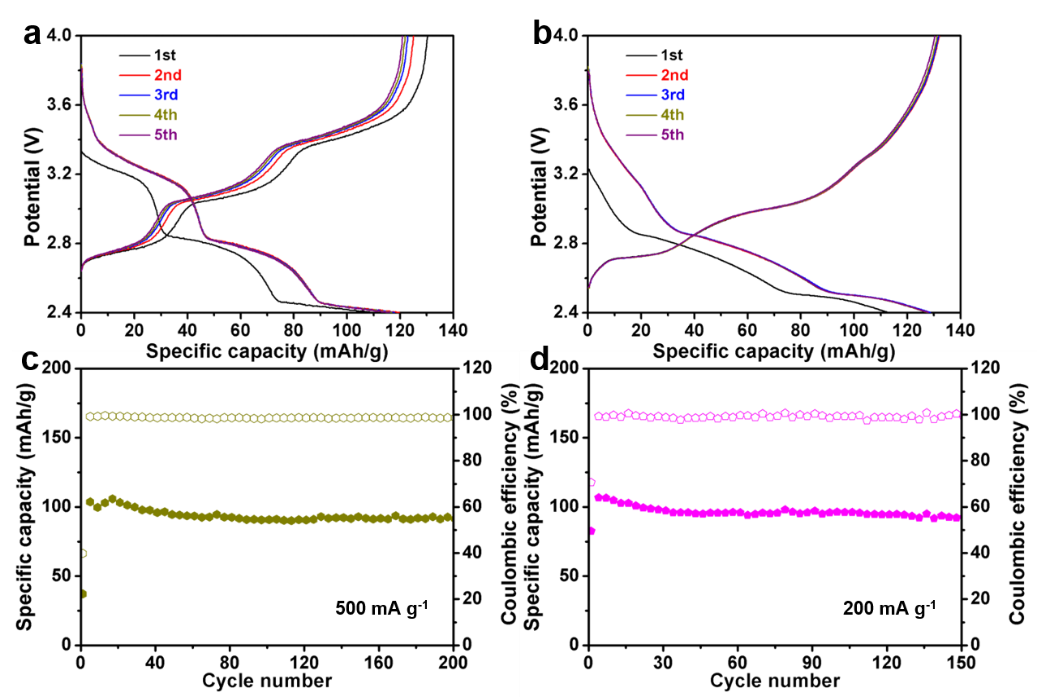 Figure S1. The discharge/charge curves of (a) pure NaV6O15 and (b) KV6O15 NPs at the current density of 200 mA g-1. The cycling performance of (c) pure NaV6O15 and (d) KV6O15 NPs at the current density of 500 and 200 mA g-1, respectively.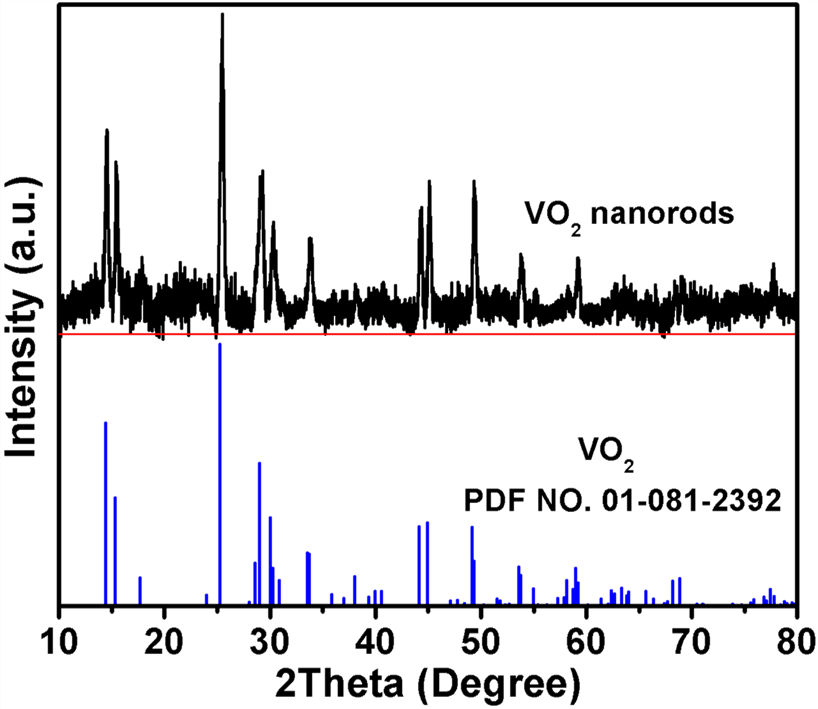 Figure S2. XRD pattern of the as-prepared VO2 nanorod precursors.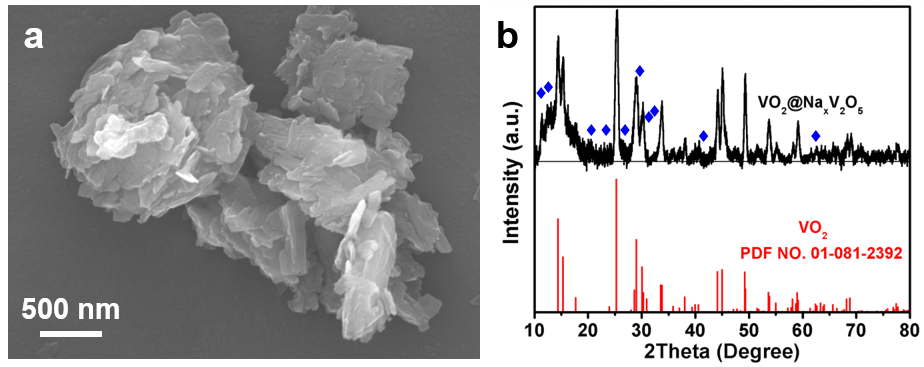 Figure S3. (a) SEM image and (b) XRD pattern of VO2@NaxV2O5 before calcining.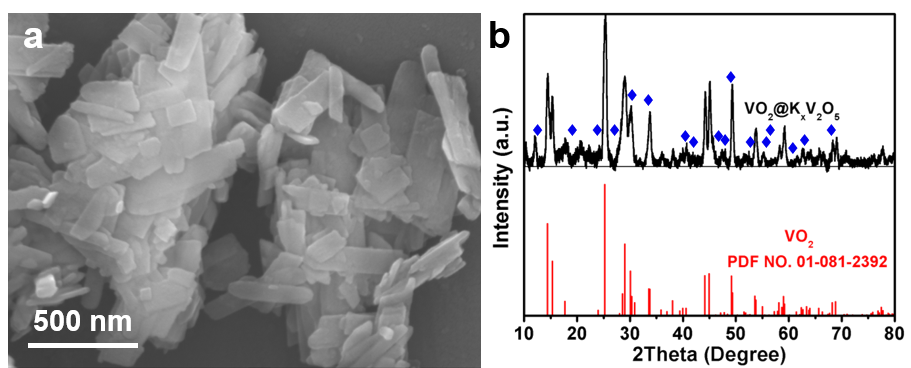 Figure S4. (a) SEM image and (b) XRD pattern of VO2@KxV2O5 before calcining.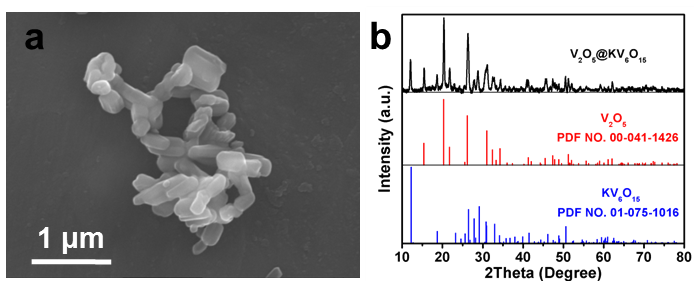 Figure S5. (a) SEM image and (b) XRD pattern of as-prepared V2O5@KV6O15.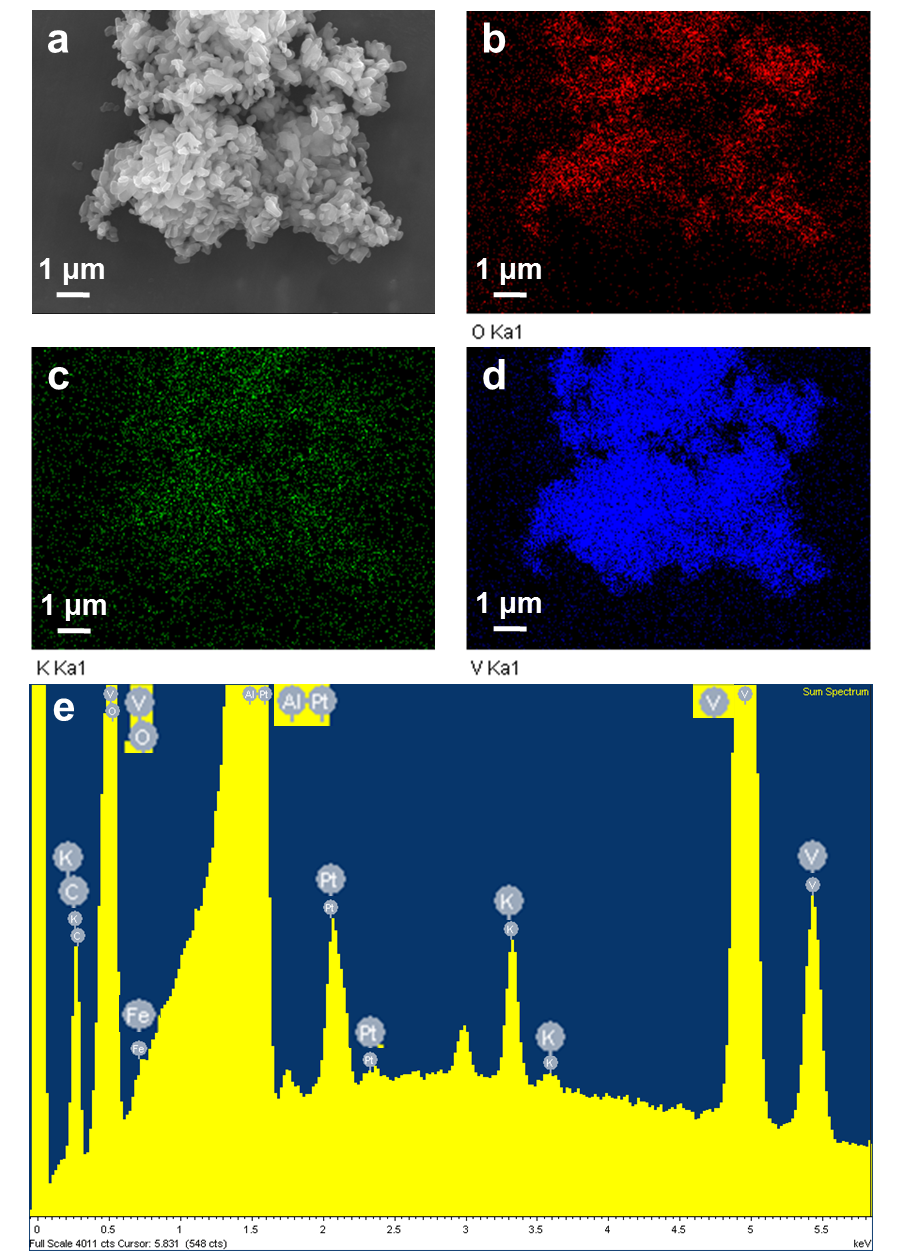 Figure S6. (a-d) EDS elemental mapping and (e) energy dispersive spectrum image of as-prepared V2O5@KV6O15 NPs, the magnified labels are added by the side of the original labels.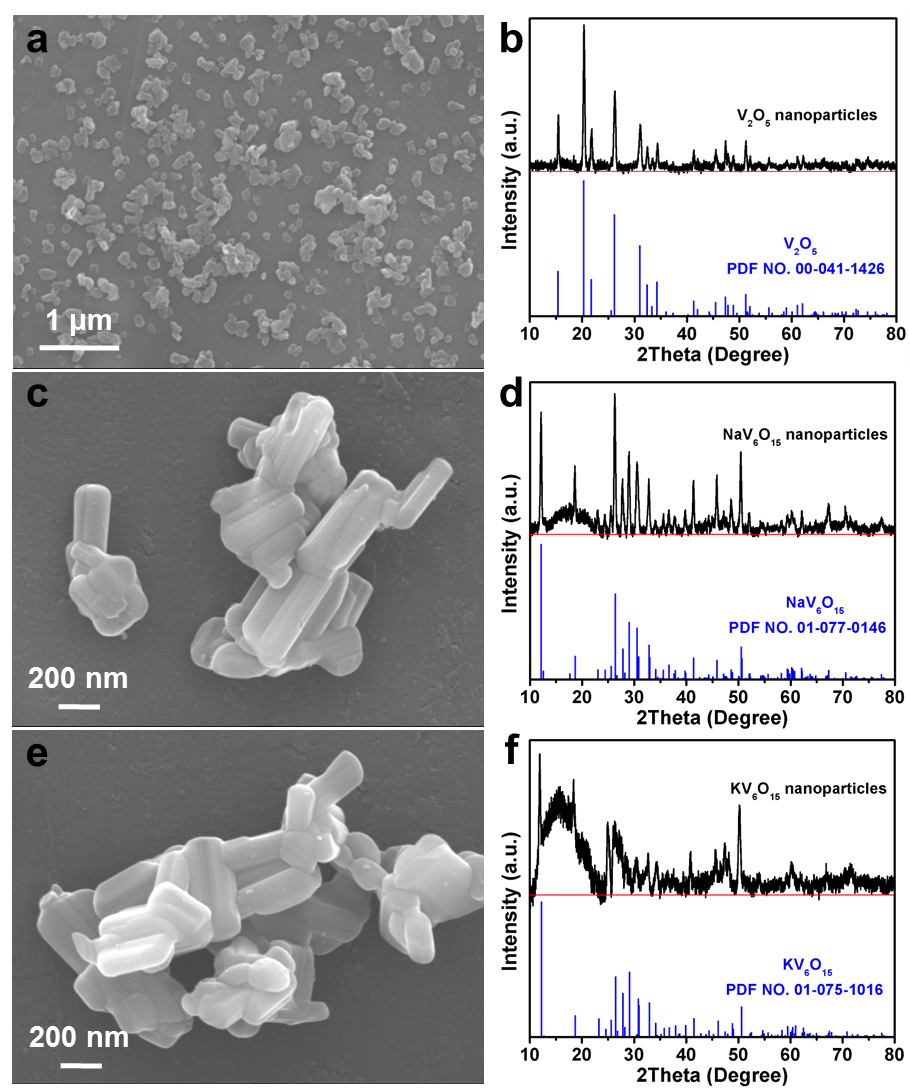 Figure S7. SEM images of as-prepared (a) bare V2O5 NPs, (c) pure NaV6O15 NPs and (e) pure KV6O15 NPs. XRD patterns of as-prepared (b) bare V2O5 NPs, (d) pure NaV6O15 NPs and (f) pure KV6O15 NPs.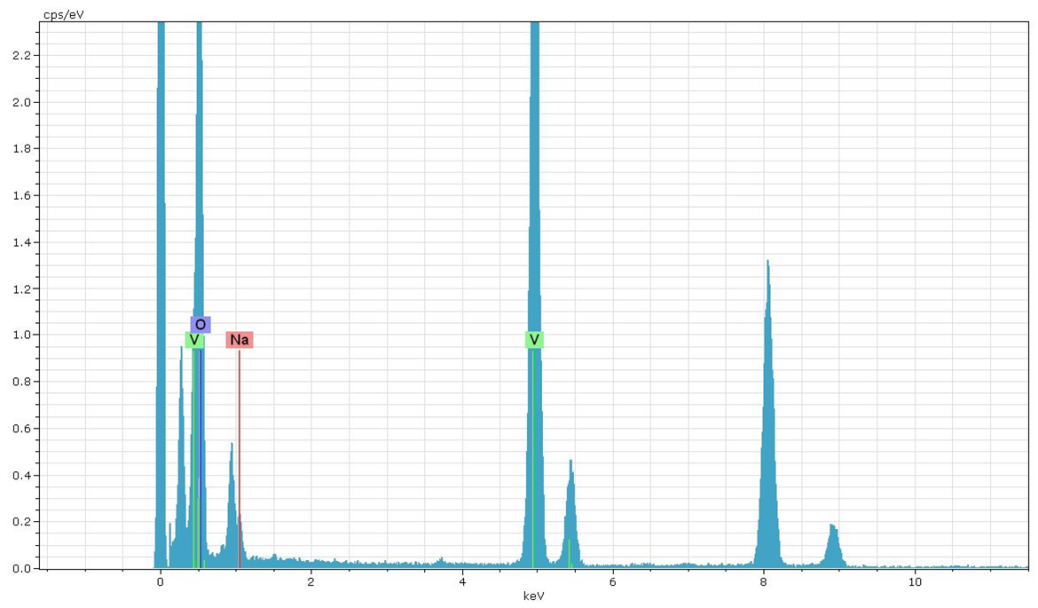 Figure S8. HAADF energy dispersive spectrum of as-prepared V2O5@NaV6O15 NPs.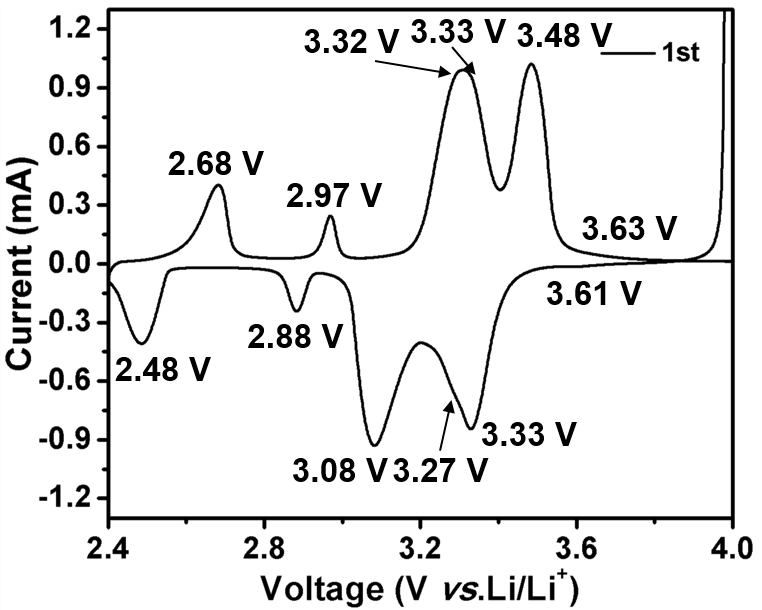 Figure S9. The positions of redox peaks in the first CV curve of V2O5@NaV6O15 NPs.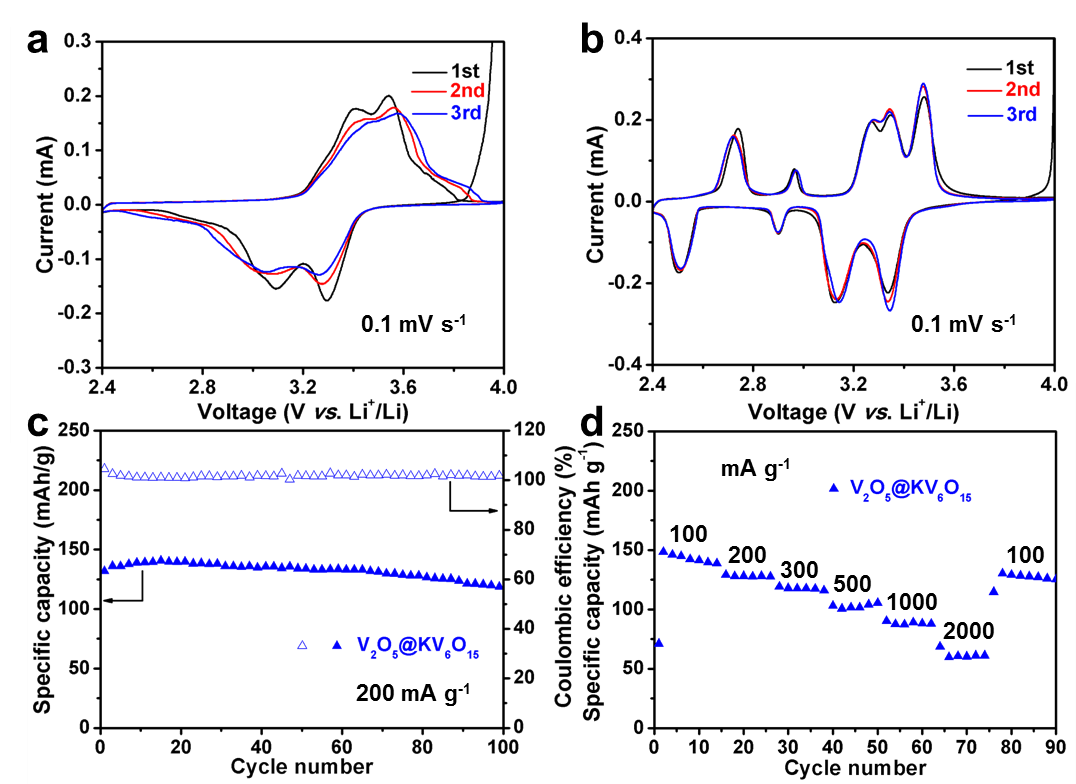 Figure S10. First three cycles of CV curves of (a) V2O5 and (b) V2O5@KV6O15 NPs at the scan rate of 0.1 mV s-1 of 2.4-4 V. Electrochemical performances of V2O5@KV6O15 NPs (blue triangles): (c) cycling performance at 200 mA g-1 and (d) rate performance at different current densities from 100 to 200, 300, 500, 1000 and 2000 mA g-1.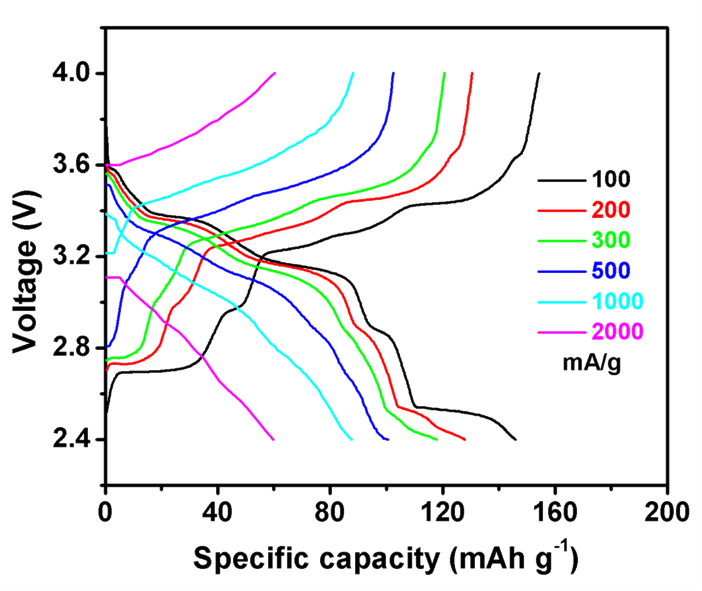 Figure S11. The corresponding discharge/charge curves at different rates from 100 to 200, 300, 500, 1000 and 2000 mA/g of V2O5@KV6O15 NPs.Table S1: The comparison of the electrochemical performances between V2O5@MV6O15 NPs and other previously reported results.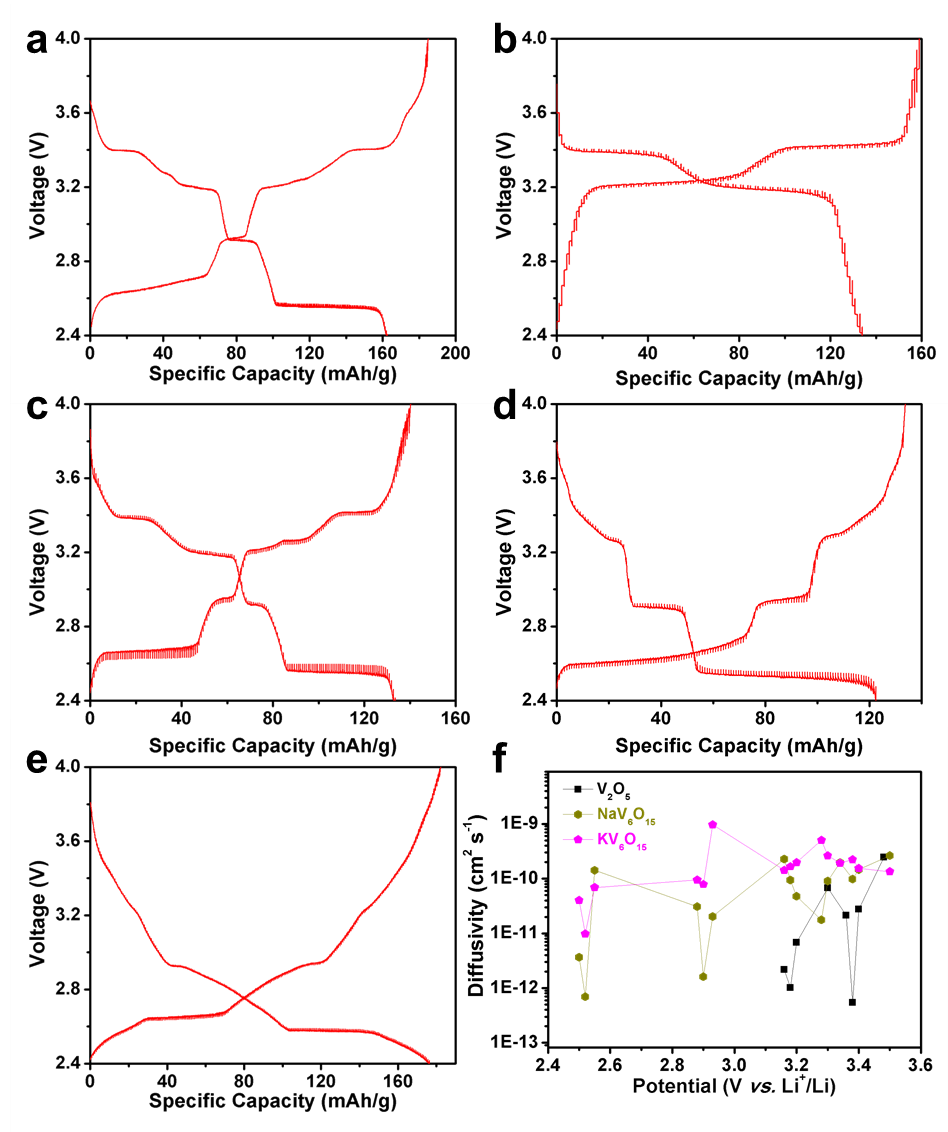 Figure S12. The GITT curves of (a) V2O5@NaV6O15 NPs, (b) V2O5 NPs, (c) V2O5@KV6O15 NPs, (d) pure NaV6O15 NPs and (e) pure KV6O15 NPs. (f) Li+ diffusivity versus the state of discharge of bare V2O5 NPs (black squares), pure NaV6O15 (dark yellow pentagons) and pure KV6O15 (magenta hexagons) NPs.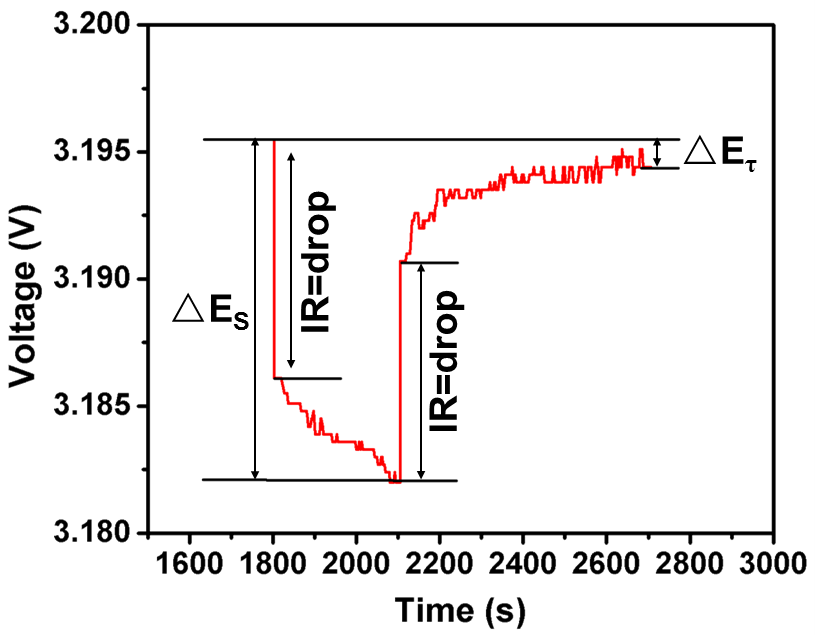 Figure S13. GITT potential response curve with time. The experiment was conducted at constant current pulse of 15 mA g-1 for 5 min followed by a relaxation period of 10 min.Scheme 1. Where τ refers to constant current pulse time, mB, VM, MB, and S are the mass, molar volume, molar mass of the cathode material, and electrode-electrolyte interface area, respectively. △ES is voltage difference during a single-step experiment, and △Eτ is the total change of cell voltage during a constant current pulse excluding the IR drop.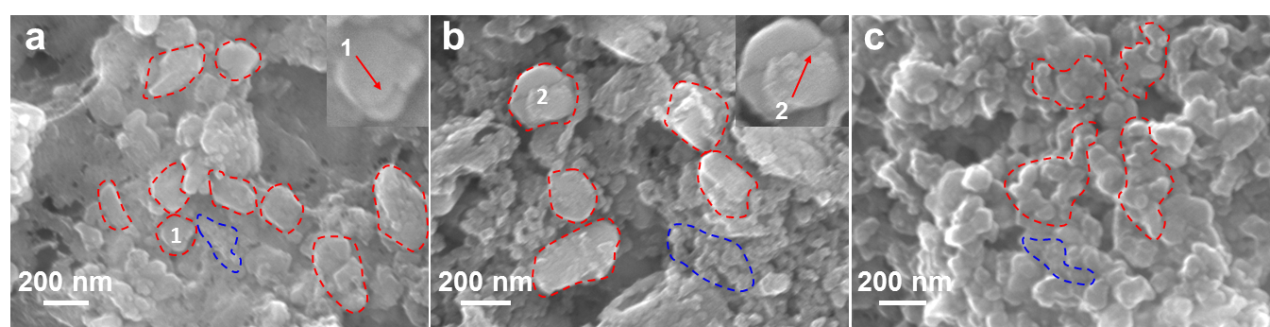 Figure S14. SEM images of (a) V2O5@NaV6O15 NPs, (b) V2O5@KV6O15 NPs and (c) bare V2O5 NPs, respectively, after 500 cycles at the current density of 1 A g-1. Red dash circles mark out the cathode materials, blue dash circles mark out the acetylene black and in the insets of (a) and (b), red arrows point out the cracks.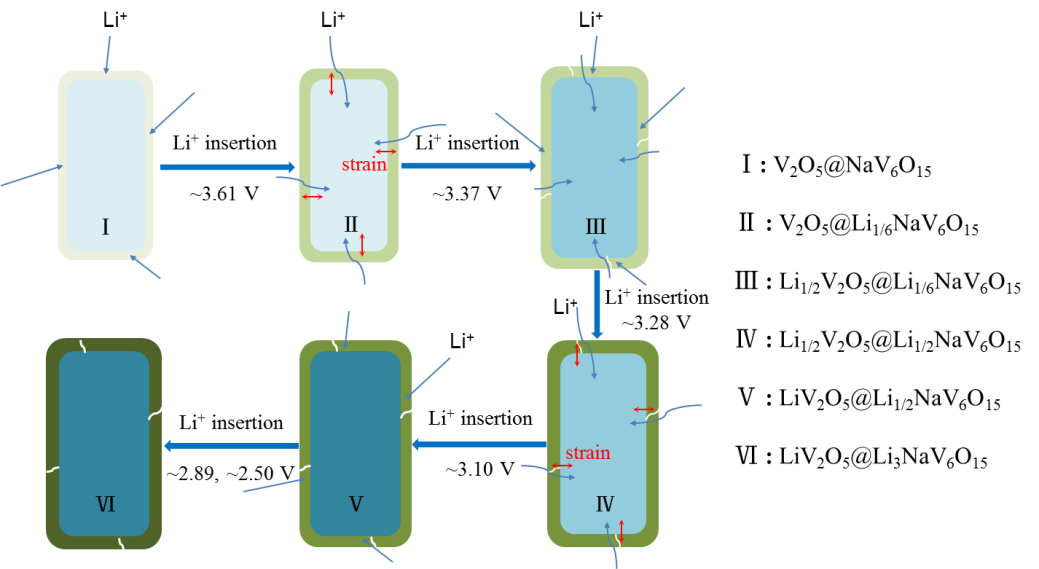 Figure S15. Schematic illustration showing the synergistic effect between the two components in the lithiation processes, and delithiation process takes the reverse direction. Our group has calculated the amount of Li+ insertion in NaV6O15[10].References:[1] P. Zhang, L. Zhao, Q. An, Q. Wei, L. Zhou, X. Wei, J. Sheng, L. Mai, A high-rate V2O5 hollow microclew cathode for an all-vanadium-based lithium-ion full cell. Small 2016, 12, 1082-1090.[2] Q. An, Q. Wei, P. Zhang, J. Sheng, K. M. Hercule, F. Lv, Q. Wang, X. Wei, L. Mai, Three-dimensional interconnected vanadium pentoxide nanonetwork cathode for high-rate long-life lithium batteries. Small 2015, 11, 2654-2660.[3] Q. An, P. Zhang, F. Xiong, Q. Wei, J. Sheng, Q. Wang, L. Mai, Three-dimensional porous V2O5 hierarchical octahedrons with adjustable pore architectures for long-life lithium batteries. Nano Res. 2015, 8, 481-490.[4] H. Song, C. Zhang, Y. Liu, C. Liu, X. Nan, G. Cao, Facile synthesis of mesoporous V2O5 nanosheets with superior rate capability and excellent cycling stability for lithium ion batteries. J. of Power Sources 2015, 294, 1-7.[5] Q. An, P. Zhang, Q. Wei, L. He, F. Xiong, J. Sheng, Q. Wang, L. Mai, Top-down fabrication of three-dimensional porous V2O5 hierarchical microplates with tunable porosity for improved lithium battery performance. J. Mater. Chem. A 2014, 2, 3297-3302.[6] H. E. Wang, D. S. Chen, Y. Cai, R. L. Zhang, J. M. Xu, Z. Deng, X. F. Zheng, Y. Li, I. Bello, B. L. Su, Facile synthesis of hierarchical and porous V2O5 microspheres as cathode materials for lithium ion batteries. J. Colloid Interface Sci. 2014, 418, 74-80.[7] Q. Yue, H. Jiang, Y. Hu, G. Jia, C. Li, Mesoporous single-crystalline V2O5 nanorods assembled into hollow microspheres as cathode materials for high-rate and long-life lithium-ion batteries. Chem. Commun., 2014, 5087, 13362-13365.[8] Q. An, Q. Wei, L. Mai, J. Fei, X. Xu, Y. Zhao, M. Yan, P. Zhang, S. Huang, Supercritically exfoliated ultrathin vanadium pentoxide nanosheets with high rate capability for lithium batteries. Phys. Chem. Chem. Phys., 2013, 15, 16828-16833.[9] X. Chen, E. Pomerantseva, P. Banerjee, K. Gregorczyk, R. Ghodssi, G. Rubloff, Ozone-based atomic layer deposition of crystalline V2O5 films for high performance electrochemical energy storage. Chem. Mater., 2012, 24, 1255-1261.[10] C. Niu, X. Liu, J. Meng, L. Xu, M. Yan, X. Wang, G. Zhang, Z. Liu, X. Xu, L. Mai, Three dimensional V2O5/NaV6O15 hierarchical heterostructures controlled synthesis and synergistic effect investigated by in situ X-ray diffraction. Nano Energy, 2016, 27, 147-156.Electrode materialCapacity (mAh g-1)Current densityCyclesReferencesV2O5@NaV6O15 nanoparticles133200 mA g-1200This workV2O5@KV6O15 nanoparticles119200 mA g-1100This workV2O5 hollow microclews137.20.67 C (100 mA g-1)50[1]interconnected V2O5 nanonetworks145100 mA g-1100[2]3D porous V2O5 octahedrons141100 mA g-160[3]mesoporous V2O5 nanosheets144100 mA g-1100[4]3D porousV2O5 hierarchical microplates137100 mA g-150[5]Hierarchical and porous V2O5 microspheres1020.5 C (73.5 mA g-1)100[6]V2O5 hollow microspheres128.81 C (147 mA g-1)200[7]Ultrathin V2O5 nanosheets1401 C (147 mA g-1)50[8]V2O5 filmCoulombic efficiency=100%1 C (147 mA g-1)105[9]